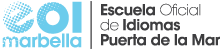 CURSO 22/23INGLÉS MODALIDAD PRESENCIALINGLÉS CAPE(CURSOS DE ACTUALIZACIÓN, PERFECCIONAMIENTO Y ESPECIALIZACIÓN DE COMPETENCIAS EN IDIOMAS) GRUPOHORADÍAAULANIVEL BÁSICONIVEL BÁSICONIVEL BÁSICONIVEL BÁSICOBAS. A1-A9.15-11.30M, J1BAS. A1-B16.30-18.45L, X4BAS. A1-C18.45-21.00L, X2BAS. A1-D18.45-21.00M, J4BAS. A1-E (SAN PEDRO)16.30-18.45L, X-BAS. A2-A9.30-11.45M, J3BAS. A2-B18.45-21.00L, X3BAS. A2-C16.30-18.45M, J3BAS. A2-D (SAN PEDRO)16.30-18.45M, J -NIVEL INTERMEDIONIVEL INTERMEDIONIVEL INTERMEDIONIVEL INTERMEDIOB1-A9.30-11.45L, X3B1-B16.15-18.30L, X1B1-C19.15-21.30L, X1B1-D (SAN PEDRO)19.00-21.15M, J-B1-MIX16.15-18.30M, J4B2.1-A12.00-14.15L, X3B2.1-B16.00-18.15M, J2B2.1-C (SAN PEDRO)19.00-21.15L, X-B2.1-MIX19.00-21.15M, J3B2.2-A12.00-14.15M, J3B2.2-B16.30-18.45M, J8B2.2-MIX19.00-21.15L, X5NIVEL AVANZADONIVEL AVANZADONIVEL AVANZADONIVEL AVANZADOC1.1-A9.30-11.45M, J5C1.1-MIX19.00-21.15L, X4C1.2-A11.45- 14.00M, J1C1.2-MIX16.15-18.30L, X3GRUPOHORADÍAAULACAPE (PRÁCTICA DE PRODUCCIÓN Y COPRODUCCIÓN DE TEXTOS ORALES)CAPE (PRÁCTICA DE PRODUCCIÓN Y COPRODUCCIÓN DE TEXTOS ORALES)CAPE (PRÁCTICA DE PRODUCCIÓN Y COPRODUCCIÓN DE TEXTOS ORALES)CAPE (PRÁCTICA DE PRODUCCIÓN Y COPRODUCCIÓN DE TEXTOS ORALES)CAPE B119.00-21.15L, X6CAPE B29.15-11.30L, X1